CHAPEL HAPPENINGSJanuary 21, 2022Mark your calendars 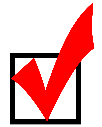 Benevolence Sunday, January 23rd, 9:30 am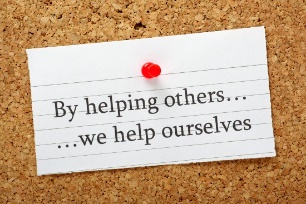 MARINER SANDS COMMUNITY LIBRARYOPEN HOUSE SUNDAY, JANUARY 23rd10:30 am – 12:30 pm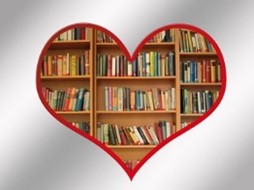 Come and see our new look and hear about the Mariner Sands Community LibraryOur shelves are stocked with a wide range of subjects including current best-sellers, past favorites, mysteries and thrillers, biographies and autobiographies, sports, history, and moreWe are located in the Chapel Building to the left of the main entranceSPECIAL COMMUNITY CONCERTThursday, January 27th, 7 pmAt Mariner Sands ChapelSponsored by a MSCC residentNo reservations neededFor an enjoyable evening of dining and music, reserve a table at the club, invite some friends to join you for a 5:30 dinner, and then go together to the Chapel for the concert.The Contrast Duo is a renowned and critically-acclaimed ensemble based in the United States with a growing international concert career spanning four continents. They recently won 1st prizes at Liszt-Garrison International Music Competition, the Lyric Chamber Music Competition, the John Oliveira String Competition, became finalist at the Carnegie Hall Fellowship, and have received grants from private donors in South Florida and the National Society of Arts and Letters. Their growing artistic pursuits have yielded to performance art collaborations with various artists and musicians. 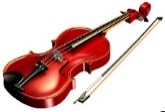 
Yasa Poletaeva described by “Manhattan International Artists” as a violinist who’s “performances reflect a great musicality, depth of interpretation, and technical expertise needed to distinguish oneself in the world of professional performance.” She is also a published author and is one of the most sought-after poets in Russia. Ms. Poletaeva also happens to be the grand prize winner of the Miss Saint Petersburg beauty pageant.
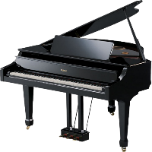 Darren Matias' Charlotte Symphony debut was described to be the “most thrilling and breathtaking concert of the season.” His artistic range has yielded to orchestral engagements and solo recitals throughout the world. He appeared in a Mr. Liberace project at the Kravis Center, and was the Grand Prize Winner of the controversial Ultimate Pianist Competition.A recent concert featured the following composers’ works – Guilio Caccini, Ludwig van Beethoven, Claude Debussy, Chopin, Astor Piazolla, Ernesto Lecuona, George Bizet Listen to them on https://www.youtube.com/watch?v=DWERffT4RBMThe Green Team invites you to…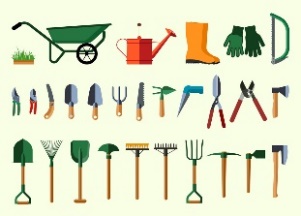 The second Chapel grounds cleanupSaturday, January 29th at 9-10:30 am.We need you!   Thanks for your help…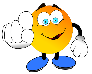 SPEAKER SERIES EVENTTuesday, February 1st, 7PM At the chapel, Hosted by Chaplain Gary CarrJUDY ALVEREZFormer ladies golf pro at MSCC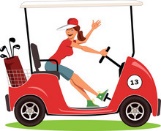 PGA/PGA MASTER GOLF PROFESSIONALPGA HOPE – National Lead TrainerPGA National Patriot Award Recipient 2019Author and recipient of over 20 awardsMariner Sands Assistant Golf Professional ’12 – ‘17PGA HOPE is a Military engagement program which introduces Veterans with disabilities to golf to enhance their lives.  PGA National Patriot Award honors the true heroes of America who have proven to exemplify tremendous pride for America.  Space is limited so arrive early -indoors, outdoors on chairs or golf cart space.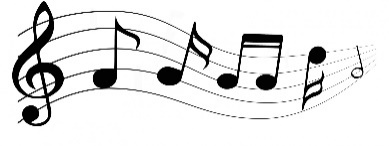 The Stetler trio returns!Sunday, February 6th, 9:30 amThis talented brother and sisters singing trio will enhance our worship service with their beautiful voices and spiritual message. Reminders –The “Chicken Soup to Cheer You” ministry is again available for shut-ins or those who are ill by contacting Judith Tucker at judith.tuckermscs.com, or call her at 563-590-9888.  Soup request forms are also available at the Chapel next to the library door.Art classes to resume…Acrylic art classes have been rescheduled to start on March 3. Contact Sandy Slowik at secretsandy1@gmail.com to reserve a spot.  You must provide your own acrylic painting materials - $100 for 4 weeks.**Please tell your friends to send their email information to marinersandschapel.org to get on our mailing list and receive this newsletter each week.  Many exciting events coming up they won’t want to miss.  Thanks…